「資訊科技與智慧學習」教案上課照片【漫遊巴洛克的華麗殿堂】學習單班級：       座號：     姓名：一、帕海貝爾的D大調卡農，採用「卡農」的技巧譜寫而成，請問：   1. 卡農的意思是什麼？   2. 聽完這首曲子，你的感覺是？(30字)二、在流行音樂裡，有許多歌曲也使用了「頑固低音」的手法。請善用網路音樂搜尋引擎(如YOUTUBE)，找出1首有「頑固低音」的歌曲，並於下週與全班分享。學校名稱嘉義縣竹崎鄉昇平國中嘉義縣竹崎鄉昇平國中參加組別國小組    █國中組國小組    █國中組1.教案設計者曾于娟曾于娟2.教學時間3節課3節課3.單元名稱漫遊巴洛克的華麗殿堂-帕海貝爾《D大調卡農》漫遊巴洛克的華麗殿堂-帕海貝爾《D大調卡農》4.資源檔案第1節：自編、康軒八上第四課第2節：自編第3節：自編、app第1節：自編、康軒八上第四課第2節：自編第3節：自編、app5.資源標題巴洛克風格巴洛克風格6.資源類型教學設計教學設計7.適用年級八年級八年級8.資源簡介教科書內容編排與設計佳，幫助學生有效率地學習。教科書內容編排與設計佳，幫助學生有效率地學習。9.關鍵字巴洛克、卡農、頑固低音巴洛克、卡農、頑固低音10.適用領域、議題音樂音樂11.資訊科技應用層次□輔助教學 □互動教學 □進階(創新)教學（本欄由審查委員依據標準認定，不必填寫）□輔助教學 □互動教學 □進階(創新)教學（本欄由審查委員依據標準認定，不必填寫）12.授權方式創用 CC 姓名標示-非商業性-相同方式分享 4.0 國際創用 CC 姓名標示-非商業性-相同方式分享 4.0 國際13.教學目標單元目標1-4-1 了解藝術創作與社會文化的關係2-4-7 體會不同時代、社會的藝術生      活與價值觀1-4-4 結合藝術與科技媒體，設計製      作作品。3-4-10透過有計畫的集體創作與展演      活動，表現團隊精神與態度。13.教學目標詳細目標認識巴洛克音樂認識帕海貝爾與其作品創作頑固低音14.教學流程14.教學流程14.教學流程【活動一】認識巴洛克式建築一、教學內容：(使用PPT授課)展示巴洛克式建築照片(聖彼得大教堂、凡爾賽宮、嘉義水錶室、嘉義古蹟望遠樓、民雄鬼屋)帶學生從照片中找到巴洛克式建築的共同特色(圓柱、雕像、裝飾、華麗誇張)介紹巴洛克時期，講解巴洛克一詞意思(不規則的珍珠)，並延伸到巴洛克時期的音樂特色(華麗、誇張、裝飾音、數字低音、頑固低音、大小調)簡介巴洛克時期音樂家(帕海貝爾、韓德爾、韋瓦第、巴赫)二、使用教材、器材：1.康軒八上藝術課本2.大型顯示器、電腦三、教學評量學生上課表現【活動二】帕海貝爾《D大調卡農》教學內容：(使用PPT授課)使用Plickers 來複習巴洛克式建築及音樂特色介紹帕海貝爾生平與其作品播放韓國電影「我的野蠻女友」出現《D大調卡農》的片段講解《D大調卡農》的編制及樂曲特色(卡農、頑固低音)講解卡農與頑固低音的意思《D大調卡農》樂曲導聆帶學生練習用中音直笛吹奏《D大調卡農》的頑固低音帕海貝爾《D大調卡農》學習單使用教材、器材自編教材Plickers、投影機、電腦教學評量Plickers答題紀錄學生上課表現中音直笛實作評量【活動三】終極卡農教學內容全班分組，小組創作1小節2拍、共8小節五聲音階旋律作為卡農的旋律各組使用平板，操作App「Perfect Piano」進行創作，並錄製下來各組輪流上台分享創作的卡農旋律小組使用中音直笛，練習卡農模式各組吹奏創作的卡農旋律使用教材、器材1.自編教材2.平板教學評量學生上課表現互評表【活動一】認識巴洛克式建築一、教學內容：(使用PPT授課)展示巴洛克式建築照片(聖彼得大教堂、凡爾賽宮、嘉義水錶室、嘉義古蹟望遠樓、民雄鬼屋)帶學生從照片中找到巴洛克式建築的共同特色(圓柱、雕像、裝飾、華麗誇張)介紹巴洛克時期，講解巴洛克一詞意思(不規則的珍珠)，並延伸到巴洛克時期的音樂特色(華麗、誇張、裝飾音、數字低音、頑固低音、大小調)簡介巴洛克時期音樂家(帕海貝爾、韓德爾、韋瓦第、巴赫)二、使用教材、器材：1.康軒八上藝術課本2.大型顯示器、電腦三、教學評量學生上課表現【活動二】帕海貝爾《D大調卡農》教學內容：(使用PPT授課)使用Plickers 來複習巴洛克式建築及音樂特色介紹帕海貝爾生平與其作品播放韓國電影「我的野蠻女友」出現《D大調卡農》的片段講解《D大調卡農》的編制及樂曲特色(卡農、頑固低音)講解卡農與頑固低音的意思《D大調卡農》樂曲導聆帶學生練習用中音直笛吹奏《D大調卡農》的頑固低音帕海貝爾《D大調卡農》學習單使用教材、器材自編教材Plickers、投影機、電腦教學評量Plickers答題紀錄學生上課表現中音直笛實作評量【活動三】終極卡農教學內容全班分組，小組創作1小節2拍、共8小節五聲音階旋律作為卡農的旋律各組使用平板，操作App「Perfect Piano」進行創作，並錄製下來各組輪流上台分享創作的卡農旋律小組使用中音直笛，練習卡農模式各組吹奏創作的卡農旋律使用教材、器材1.自編教材2.平板教學評量學生上課表現互評表【活動一】認識巴洛克式建築一、教學內容：(使用PPT授課)展示巴洛克式建築照片(聖彼得大教堂、凡爾賽宮、嘉義水錶室、嘉義古蹟望遠樓、民雄鬼屋)帶學生從照片中找到巴洛克式建築的共同特色(圓柱、雕像、裝飾、華麗誇張)介紹巴洛克時期，講解巴洛克一詞意思(不規則的珍珠)，並延伸到巴洛克時期的音樂特色(華麗、誇張、裝飾音、數字低音、頑固低音、大小調)簡介巴洛克時期音樂家(帕海貝爾、韓德爾、韋瓦第、巴赫)二、使用教材、器材：1.康軒八上藝術課本2.大型顯示器、電腦三、教學評量學生上課表現【活動二】帕海貝爾《D大調卡農》教學內容：(使用PPT授課)使用Plickers 來複習巴洛克式建築及音樂特色介紹帕海貝爾生平與其作品播放韓國電影「我的野蠻女友」出現《D大調卡農》的片段講解《D大調卡農》的編制及樂曲特色(卡農、頑固低音)講解卡農與頑固低音的意思《D大調卡農》樂曲導聆帶學生練習用中音直笛吹奏《D大調卡農》的頑固低音帕海貝爾《D大調卡農》學習單使用教材、器材自編教材Plickers、投影機、電腦教學評量Plickers答題紀錄學生上課表現中音直笛實作評量【活動三】終極卡農教學內容全班分組，小組創作1小節2拍、共8小節五聲音階旋律作為卡農的旋律各組使用平板，操作App「Perfect Piano」進行創作，並錄製下來各組輪流上台分享創作的卡農旋律小組使用中音直笛，練習卡農模式各組吹奏創作的卡農旋律使用教材、器材1.自編教材2.平板教學評量學生上課表現互評表15.學習目標1.能理解對巴洛克時代的音樂特色，以及卡農與頑固低音的作曲手法。2.能與組內的同學彼討論與合作。3.能在老師的引導下，使用平板和App完成課堂任務。1.能理解對巴洛克時代的音樂特色，以及卡農與頑固低音的作曲手法。2.能與組內的同學彼討論與合作。3.能在老師的引導下，使用平板和App完成課堂任務。16.活動與內容詳如附件教案設計資料詳如附件教案設計資料17.數位教學資源1.大尺寸觸控式互動顯示器2.投影機3.平板4.電腦5.Plickers網站6.App：Perfect Piano1.大尺寸觸控式互動顯示器2.投影機3.平板4.電腦5.Plickers網站6.App：Perfect Piano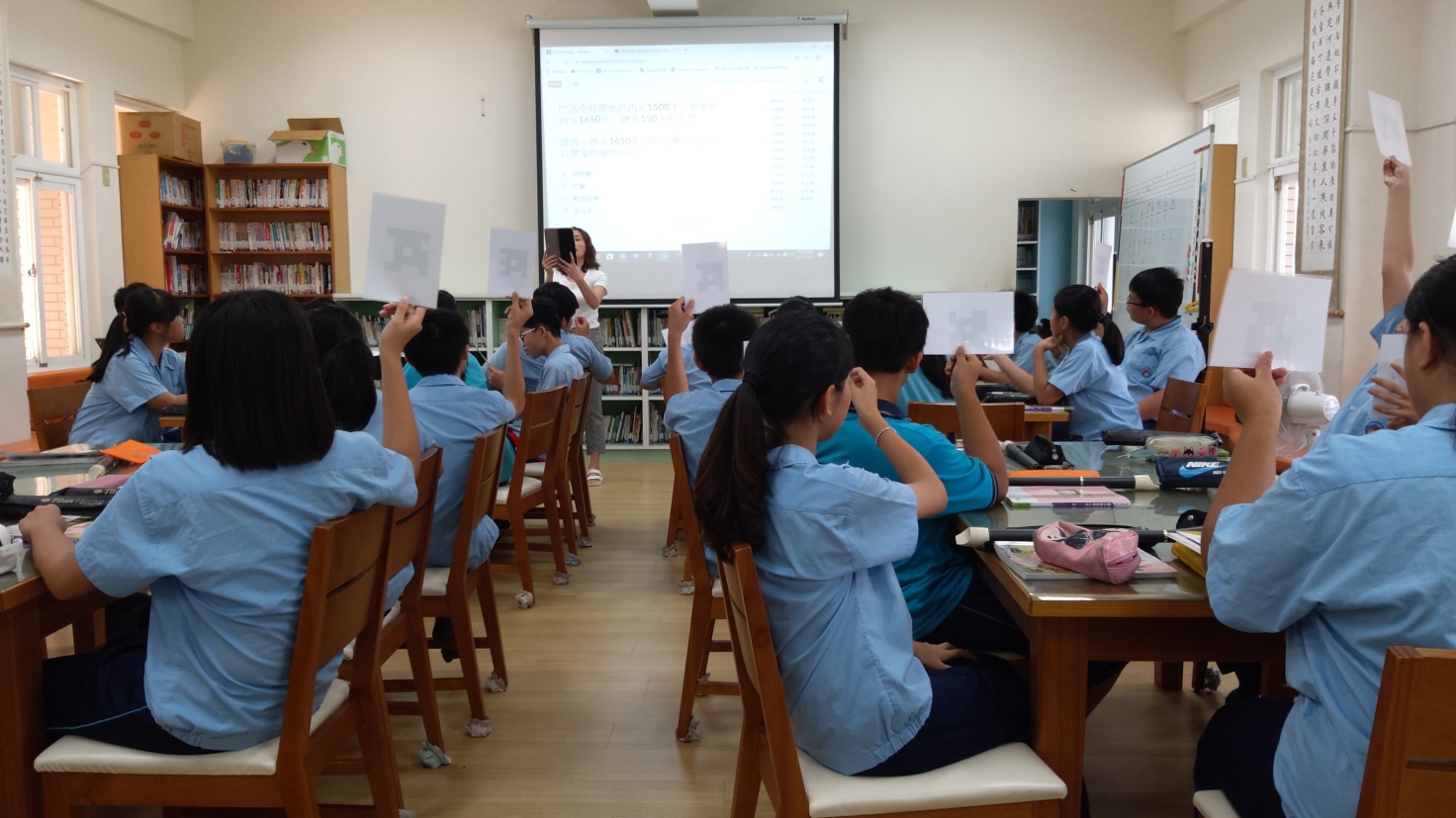 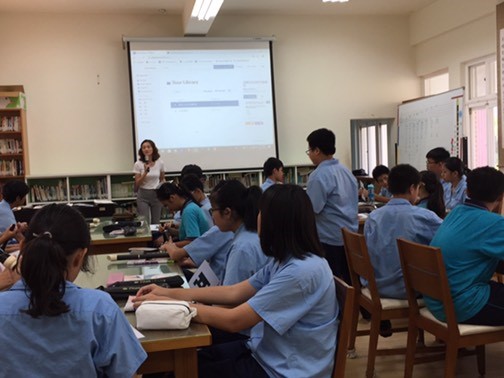 